          New Brunswick Teen Apprenticeship (NBTAP)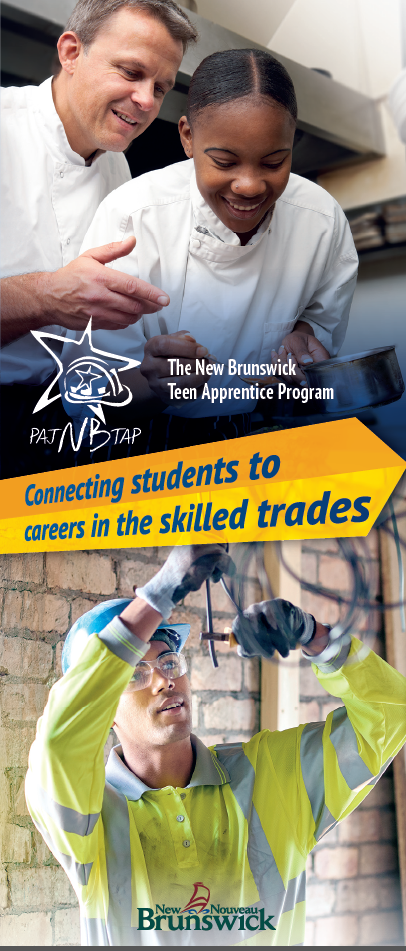 Summer Employment Opportunity MECHANIC ASISTANTEmployer: 	WONDER AUTO AND TIRELocation:		Saint John, New BrunswickCompetition Number: NBTAP: 013-2023Competition Closing Date:   March 24, 2023Pay Scale:	For NBTAP Students – $15.00 Per Hour If you have an interest in a career as a Mechanic, this position is for you.  This is a unique opportunity to work with a highly skilled business in beautiful Saint John, New Brunswick. Please ensure that you have transportation to arrive to and from work.To apply for this position, send your resume and cover letter, with references to nbtap@gnb.caEnsure your cover letter contains the Competition Number and Job Title for this opportunity. Provide three references with their full contact information (first and last name, email, and phone number)Indicate two other skilled trades areas of interest, to ensure that we might be able to accommodate you within another employment area, if unsuccessful.   Employer Information:A one-stop, on-the-spot auto service headquarters for a complete line of quality tires and auto services. For over 45 years, they have provided the latest products and unprecedented services for everything they sell. And for years, their customers have been coming back. Customers can view their online catalogs for the tires they need or stop in and see them. At Wonder Auto & Tire, their friendly and knowledgeable staff, quick and dependable service professionals, and affordable prices all come together to make driving out on a new set of tires easy.   They are the one-stop auto repair shop for all vehicle needs. To learn more, visit their website at:   https://www.wonderauto.comThe role of a Mechanic Assistant consists of, but are not limited to:Uses personal protective equipment and maintains a safe work environmentUses proper tools and equipmentMaintain a safe work environmentPerforms lock-out / tag-out procedurePerforms material identification Selects proper tools, equipment, and materials for the jobQualifications:  	High school student in Grade 10 through to 12Possess a passion for performing work as a Mechanic Possess effective and active listening skillsAbility to communicate effectivelyA team playerWillingness to learn new skills from a qualified mentorDemonstrates customer service ability (Examples: polite, friendly, approachable) Demonstrates effective hand-eye coordination and effective problem-solving skillsReliable and dependable (Arrive to work when required and on-time)Training: NBTAP Students will also be required to complete work ready sessions such as Respectful Workplace, Basic Tools, Safety and Employer Expectations arranged through the NBTAP coordinator prior to commencing employment.  Also, employers may have orientation training required to be completed.Employment Commencement Date:  July 2, 2023	Employment Completion Date:	August 28, 2023If you require any assistance, please contact your NBTAP School Champion.  If you think this is an area of interest for you, please apply today!